SADRŽAJPREGLED STANJA U UPRAVNOM PODRUČJUU izvještajnom razdoblju kao općinski načelnik Općine Jakšić, u okviru svog djelokruga, obavljao sam izvršne poslove iz samoupravnog djelokruga Općine koji su mi povjereni zakonom, utvrđivao  prijedloge općih akata koje donosi Općinsko vijeće, davao mišljenje o prijedlozima odluka i drugih akata, izvršavao i osiguravao izvršavanje općih akata općinskog vijeća, upravljao nekretninama i pokretninama u vlasništvu Općine kao i prihodima i rashodima Općine, usmjeravao djelovanje Jedinstvenog upravnog odjela Općine u obavljanju poslova iz samoupravnog djelokruga Općine, nadzirao njihov rad, te obavljao i druge poslove u skladu sa zakonom, statutom Općine i aktima Vijeća. Provedbeni program Općine Jakšić izrađen je sukladno Zakonu o sustavu strateškog planiranja i upravljanja razvojem Republike Hrvatske („Narodne novine“, broj: 123/17) te Uredbom o smjernicama za izradu akata strateškog planiranja od nacionalnog značaja i od značaja za jedinice lokalne i područne (regionalne) samouprave („Narodne novine“, broj: 89/18),te su se sve aktivnosti vezane uz Provedbeni program Općine Jakšić provodile sukladno donesenim planovima.	Elementi za provedbu mjera Provedbenog programa definirani su ključnim točkama ostvarenja mjere, pokazateljima rezultata te su povezani s proračunom Općine Jakšić, odnosno obuhvaćaju cijeli proračun Općine Jakšić jasno povezan sa svim tekućim i kapitalnim izdacima potrebnim za provedbu posebnih ciljeva utvrđenih planom razvoja JLP(R)S.2. IZVJEŠĆE O NAPRETKU U PROVEDBI MJERAOpćina Jakšić je svojim Provedbenim programom za razdoblje 2022. – 2025. predvidjela 21 mjeru.M.1. Potpore za razvoj poduzetništva i ulaganje u poduzetničku zonuMjera nije započeta , plan provođenja u drugom polugodištu 2022.M.2. Povećanje konkurentnosti poljoprivrednih gospodarstava Mjera se provodi Mjera snije započeta , plan provođenja u drugom polugodištu 2022.M.3. Razvoj i izgradnja turističke infrastruktureMjera se provodi kontinuirano.Redovno se financira rad Turističke zajednice područja  Zlatni Papuk. Svrha mjere je ostvarivanje boljih turističkih rezultata te razvijanje turističke infrastrukture koja će doprinijeti jačanju turističke konkurentnosti Općine Jakšić i podići kvalitetu turističke ponude. Unutar ove mjere predviđena su ulaganja u projektiranje, izgradnju, rekonstrukciju i opremanje objekata za pružanje turističkih i ugostiteljskih usluga te pratećih sadržaja.  Mjera će se financirati iz Programa 1016 Razvoj turizma, a prvenstveno se odnosi na financiranje rada Turističke zajednice područja „Zlatni Papuk.Za mjeru u ovom izvještajnom razdoblju utrošeno je 33.000,00 kuna.M.4. Izgradnja vodovodne i kanalizacijske mrežeMjera je u provedbi.U tijeku je izvođenje radova kolektorskog voda kanalizacije naselja Jakšić u sklopu aglomeracije Pleternica.Svrha mjere je unaprjeđenje i proširenje vodoopskrbnog sustava općine, osiguranje neovisne, kontinuirane, sigurne, kvalitetne i dostatne vodoopskrbe, kao i širenje mreže odvodnje te unaprjeđenje i jačanje kapaciteta sustava odvodnje otpadnih voda. Mjera će se financirati iz Programa 1004 Gradnje komunalne infrastrukture, a ključne točke ostvarenja mjere su izgradnje kanalizacijskih mreža Cerovac – Granje i Jakšić te projekt aglomeracije Pleternica. Za provedbu mjere je nadležan Jedinstveni upravni odjel Općine Jakšić. Rok provedbe mjere je svibanj 2025. godine.Za mjeru u ovom izvještajnom razdoblju utrošeno je 23.906,85 kuna.M.5. Izgradnja nove i održavanje postojeće infrastruktureMjera je u provedbi.Svrha mjere je poboljšanje prometne povezanosti naselja u cilju podizanja komunalnog standarda te pružanje sigurnosti stanovništvu, kao i poboljšanje uvjeta kolnog i pješačkog prometa. Mjera će se financirati iz Programa 1004 Gradnja komunalne infrastrukture, a obuhvaća aktivnosti izgradnje nerazvrstane ceste i ulica u Općini Jakšić - sanacija nogostupa u Osječkoj ulici u naselju Jakšić te sufinanciranje rekonstrukcije nogostupa u Ulici kralja Tomislava u naselju Eminovci.Izvršena je sanacija i asfaltiranje nogostupa u Osječkoj ulici u naselju Jakšić.Za mjeru u ovom izvještajnom razdoblju utrošeno je 86.981,25 kuna.M.6. Rekonstrukcija javne rasvjeteMjera jeu provedbi provodi  nabava za  rekonstrukciju javne rasvjete u naselju Radnovac.Svrha mjere je unapređenje javne rasvjete sukladno potrebama naselja te smanjenje troškova svjetlosnog zagađenja, postupno zamjenjivanje stare rasvjete novom, ekološki prihvatljivom. Mjera će se financirati iz Programa 1004 Gradnja komunalne infrastrukture i Programa 1015 Održavanje komunalne infrastrukture, a obuhvaća rekonstrukciju niskonaponske mreže, rekonstrukciju LED javne rasvjete u naselju Radnovac te popravak i održavanje javne rasvjete. Za provedbu mjere je nadležan Jedinstveni upravni odjel Općine Jakšić. Ključne točke ostvarenja mjere su izgrađena i rekonstruirana niskonaponska mreža, zamijenjene postojeće svjetiljke javne rasvjete novim energetsko učinkovitim svjetiljkama te rekonstruiran sustav javne rasvjete u Radnovcu.Za mjeru u ovom izvještajnom razdoblju utrošeno je 128. 965,24 kuna.M.7. Održavanje komunalne infrastruktureMjera se redovno provodi.Svrha mjere je razvoj komunalne infrastrukture uz poduzimanje mjera nužnih za povećanje stupnja sigurnosti za stanovništvo. Mjera će se financirati iz Programa 1015 Održavanje komunalne infrastrukture, a obuhvaća aktivnosti nasipavanja nerazvrstanih cesta i poljskih puteva, osiguran redovan rad komunalnog pogona, održavana groblja, mrtvačnice i javne površine, održavanje atmosferskih voda te nabavu strojeva za komunalni pogon.Za mjeru u ovom izvještajnom razdoblju je utrošeno  341.361,54 kuna.M.8. Prostorno i urbanističko planiranjeMjera se provodi kontinuirano u okviru planiranih aktivnosti.Svrha mjere je uvođenje mehanizama i alata za širenje građevinskih područja, unaprjeđenje te održivo korištenje prostora, rješavanje imovinsko-pravnih odnosa. Mjera će se financirati iz Programa 1002 Prostorno i urbanističko planiranje, a obuhvaća aktivnosti nabavljanja geodetsko-katastarskih usluga, izradu digitalnog katastra groblja i izvješća o stanju u prostoru te legalizaciju zgrada u vlasništvu Općine JakšićIzrađen je i usvojen Izvještaj o stanju u prostoru Općine Jakšić.Za mjeru u ovom izvještajnom razdoblju je utrošeno  50.062,50 kuna.M.9. Uređenje naselja i stanovanja Mjera se provodi kontinuirano u okviru planiranih aktivnosti.Svrha mjere je održavanje standarda stanovanja i stvaranje uvjeta za kvalitetniji i zdraviji život stanovnika. Mjera će se financirati iz Programa 1003 Uređenje naselja, stanovanja i komunalne djelatnosti, a obuhvaća aktivnosti javnih radova, energetsko certificiranje zgrada i opremanje javnih površina općine. Za provedbu mjere je nadležan Jedinstveni upravni odjel Općine Jakšić. Ključna točka ostvarenja mjere su izrađeni energetski certifikati te izgrađena dječja igrališta.Za mjeru u ovom izvještajnom razdoblju sredstva nisu utrošena.M.10. Zaštita čovjekove prirode i okolišaMjera se provodi kontinuirano u okviru planiranih aktivnosti.Svrha mjere je unaprijediti sustav upravljanja otpadom ulaganjem u infrastrukturu i opremu komunalnog poduzeća te osigurati uvjete za odvojeno sakupljanje komunalnog otpada. Mjera će se financirati iz Programa 1005 Zaštita okoliša i gospodarenje otpadom, a obuhvaća aktivnosti čišćenja otpada, zbrinjavanje pasa lutalica, sufinanciranje troškova reciklažnog dvorišta, deratizaciju i dezinsekciju, sanaciju odlagališta otpada, usluge prijevoza kontejnera i kapitalni projekt nabave spremnika za odvojeno prikupljanje otpada.Za mjeru u ovom izvještajnom razdoblju je utrošeno 152.181,40 kunaM.11. Izgradnja i uređenje društvenih objekataMjera se provodi.U Tijeku je izgradnja Društvenog doma u naselju Jakšić - Stanica . Zgrada je pred podizanjem krovne konstrukcije.Svrha mjere je unaprjeđenje kapaciteta i provedba većeg broja kulturnih manifestacija u primjerenim prostorima. Doprinos kulturnim, znanstvenim i obrazovnim sadržajima, pružanje kvalitetnijih sadržaja lokalnom stanovništvu. Mjera će se financirati iz Programa 1032 Program upravljanja imovinom, a obuhvaća kapitalne projekte rekonstrukcije Kulturnog centra „Stara škola“ te rekonstrukciju i opremanje društvenih domova u Stanici – Jakšić, Rajsavcu i Cerovcu te dodatna ulaganja na starom vatrogasnom domu u JakšićuZa mjeru u ovom izvještajnom razdoblju je utrošeno 258.483,40 kunaM.12. Upravljanje imovinom Općine JakšićSvrha mjere je upravljanje, korištenje i raspolaganje imovinom pažnjom dobrog gospodara te obnova i opremanje objekata kroz primjenu načela energetske efikasnosti. Mjera će se financirati iz Programa 1032 Upravljanje imovinom, a odnosi se na aktivnosti održavanja, uređenja i opremanja općinske zgrade, održavanja voznog parka i postrojenja i opreme, vodoprivrednu naknadu te kupnje zemljišta za starački dom i proširenje groblja u naselju Jakšić.Mjera se redovno provodi sukladno potrebama. U tijeku su pregovori za kupovinu zemljišta za groblje u Jakšiću i očekuje se građevinska dozvola za gradnju ustanove za starije osobe u Jakšiću.Za mjeru u ovom izvještajnom razdoblju je utrošeno 188,694,86 kunaM.13. Unaprjeđenje kapaciteta te kvalitete u sustavu predškolskog odgoja i brige o djeciMjera nije u provedbi.Svrha mjere je povećanje kapaciteta, poboljšanje kvalitete i standard predškolskog odgoja, a sve s ciljem zadovoljavanja dječjih potreba. Mjera se financira z Programa 1008 Program predškolskog odgoja i briga o djeci, a obuhvaća aktivnost unaprjeđenja usluga u sustavu ranog i predškolskog odgoja i obrazovanja te kapitalni projekt dogradnje vrtića. Ključna točka ostvarenja mjere je nadograđen dječjeg vrtićaProjekt dogradnje Dječjeg vrtića u Jakšiću je apliciran na Mjeru 7 ruralnog razvoja i na mjeru NPOO.M.14. Unaprjeđenje kapaciteta te kvalitete u sustavu obrazovanjaMjera se provodi.Svrha mjere je stvoriti jednake uvjete za sve učenike sufinanciranjem troškova prijevoza te financiranjem nabave radnih bilježnica te pružiti kvalitetnije obrazovanje studentima dodjeljivanjem stipendija. Mjera će se financirati iz Programa 1009 Osnovnoškolsko, srednjoškolsko i fakultetsko obrazovanje, a obuhvaća sufinanciranje prijevoza učenika i produženog boravka učenika u školi, stipendije, financiranje radnih bilježnica te pomoć školskim ustanovama. Za provedbu mjere je nadležan Jedinstveni upravni odjel Općine Jakšić. Ključne točke ostvarenja mjere su nabavljene radne bilježnice, sufinanciran prijevoz učenika te dodijeljene stipendije studentima.Redovno se sufinancira prijevoz srednjoškolskih učenika.Stipendije se redovito isplaćuju studentima. Redovno se sufinancira produljeni boravak učenika 1-3 razreda osnovne škole.Za mjeru u ovom izvještajnom razdoblju je utrošeno 211.159,47 kuna.M.15. Povećanje i unaprjeđenje kapaciteta i kvalitete sportsko-rekreacijskih sadržajaMjera se provodi.Svrha mjere je osiguranje infrastrukturnih uvjeta kako bi došlo do jačeg razvoja sporta i rekreacije na području općine. Mjera će se financirati iz Programa 1011 Program javnih potreba u športu i rekreaciji, a obuhvaća športsko – rekreativne aktivnosti, razna sponzorstva, uređenje dječjih igrališta te kapitalni projekt gradnje malonogometnog igrališta u Eminovcima te dječjeg igrališta. Za provedbu mjere je nadležan Jedinstveni upravni odjel Općine Jakšić. Ključne točke ostvarenja mjere su izgrađeno dječje igralište te održane športsko-rekreativne aktivnosti.Za mjeru u ovom izvještajnom razdoblju je utrošeno 199.500,00 kuna.M.16. Poboljšanje kvalitete kulturnog životaMjera se provodi.Svrha mjere je poboljšati kvalitetu kulturnog života općine razvijanjem novih kulturnog sadržaja, efikasnijim i koordiniranim upravljanjem postojećim kulturnim sadržajem, unaprjeđenjem suradnje između kulturnih udruženja kao i suradnje s općinskom upravom, koordiniranim upravljanjem kulturnim manifestacijama te infrastrukturnim poboljšanjima i modernizacijom objekata koji se koriste u kulturne svrhe. Mjera će financirati iz programa 1010 Program javnih potreba u kulturi, religiji i društvenim djelatnostima, a obuhvaća aktivnosti financiranja udruga u kulturi i društvenim djelatnostima te tekuće donacije vjerskim zajednicama. Ključna aktivnost je osiguran redovan rad udruga u kulturi i društvenim djelatnostima.Za mjeru u ovom izvještajnom razdoblju je utrošeno 70.500,00 kuna.M.17. Povećanje standarda socijalne skrbiMjera se provodi.Svrha mjere je smanjiti nejednakosti kroz skrb u zajednici i to uspostavom servisa pomoći i zbrinjavanja starih i nemoćnih osoba, osoba s posebnim potrebama kao i osoba u samačkim domaćinstvima. Mjera će se financirati iz Programa 1014 Socijalna skrb, a obuhvaća aktivnosti naknade za novorođenčad, pomoći obiteljima i kućanstvima te izgradnja doma za stare i nemoćne. Za provedbu mjere je nadležan Jedinstveni upravni odjel Općine Jakšić. Ključna točka ostvarenja mjere je izgrađen dom za stare i nemoćne. Redovno se isplaćuje naknada za novorođenu djecu kao i sredstva za socijalno ugrožene osobe. Izrađen je Glavni projekt za izgradnju Doma za starije osobe u Jakšiću.Za mjeru u ovom izvještajnom razdoblju je utrošeno 34.000,00 kuna.M.18. Redovno funkcioniranje javne upraveMjera se provodi.Svrha mjere je osiguranje redovnog rada upravnih tijela te povećanje djelotvornosti i učinkovitosti. Mjera će se financirati iz Programa 1001 Javna uprava i administracija, a obuhvaća redovan rad općinskih službenika, honorare i ugovore o djelu, intelektualne usluge, članarine te promidžbu općine.Općinska uprava izvršava sve svoje obveze po pitanju prava iz radnog odnosa kao i podmirivanje članarina i svih drugih obveza iz svog djelokruga rada.Za mjeru u ovom izvještajnom razdoblju je utrošeno 472.005,98 kuna.M.19. Redovno funkcioniranje predstavničkog i izvršnog tijelaMjera je u provedbi.Svrha mjere je osiguranje redovnog rada predstavničkog i izvršnog tijela, poticanje suradnje s političkim strankama, nacionalnim manjinama, Uključivanje mladih u rad lokalne samouprave.Mjera se financira iz Programa 1033 Redovna djelatnost općinskog vijeća i ureda načelnika, a obuhvaća naknade općinskom vijeću i zamjeniku općinskog načelnika, članovima povjerenstava, financiranje Vijeća srpske nacionalne manjine i Savjeta mladih. Za provedbu mjere je nadležan Jedinstveni upravni odjel Općine Jakšić, a ključna aktivnost je osiguranje redovnog rada predstavničkog i izvršnog tijela kao i osiguranje sredstava za rad političkih stranaka, nacionalnih manjina i savjeta mladih.Općinsko vijeće i Općinski načelnik operativno obavljaju redovito kako sjednice Općinskog vijeća, tako se izvršavaju svi predviđeni zadaci i projekti u skladu sa Planom proračuna 2022.
Za mjeru u ovom izvještajnom razdoblju je utrošeno 149.425,26 kuna.M.20. Ulaganja u sustav protupožarne i civilne zaštiteMjera se provodi.Svrha mjere je opremanje infrastrukture civilne zaštite i vatrogasnih postrojbi, unaprjeđenje sustava za zaštitu od požara te jačanje stupnja sigurnosti lokalnog stanovništva. Mjera se financira iz Programa 1006 Protupožarna, civilna zaštita i spašavanje. Kroz mjeru će se financirati rad Vatrogasne zajednice Požeštine, DVD-a Jakšić i Javne vatrogasne postrojbe PSŽ te će se osigurati sredstva za civilnu zaštitu, nabavu opreme za civilnu zaštite te HGSS i Crveni križ.  Za ključne točke ostvarenja mjere su nabavljena oprema za civilnu zaštitu, osigurana sredstva za redovan rad vatrogasnih društava i zajednice te sredstva za rad HGSS-a i Crvenog križa.Za mjeru u ovom izvještajnom razdoblju je utrošeno 151.000,00 kuna.M.21. Redovna djelatnost Dječjeg vrtića JakšićMjera se provodi.Svrha mjere je unaprjeđenje postojećeg obrazovnog sustava ulaganjem u redovan rad dječjeg vrtića te povećanje pristupačnosti predškolskog odgoja i obrazovanja svakom djetetu. Mjera  se financira iz Programa 1000 Rani i predškolski odgoj i obrazovanje - proračunski korisnik: Dječji vrtić Jakšić, a obuhvaća, a obuhvaća financiranja redovne djelatnosti (rashode za zaposlene, nabavu opreme i igrački, režije…), a ključna točka ostvarenja mjere je osiguran redovan rad Dječjeg vrtića Jakšić i programa predškole.Redovno izvršavamo finciranje predškolskog rada Dječjeg vrtića Jakšić.Za mjeru u ovom izvještajnom razdoblju je utrošeno 971.087,27 kuna.Zaključak o ostvarenom napretku: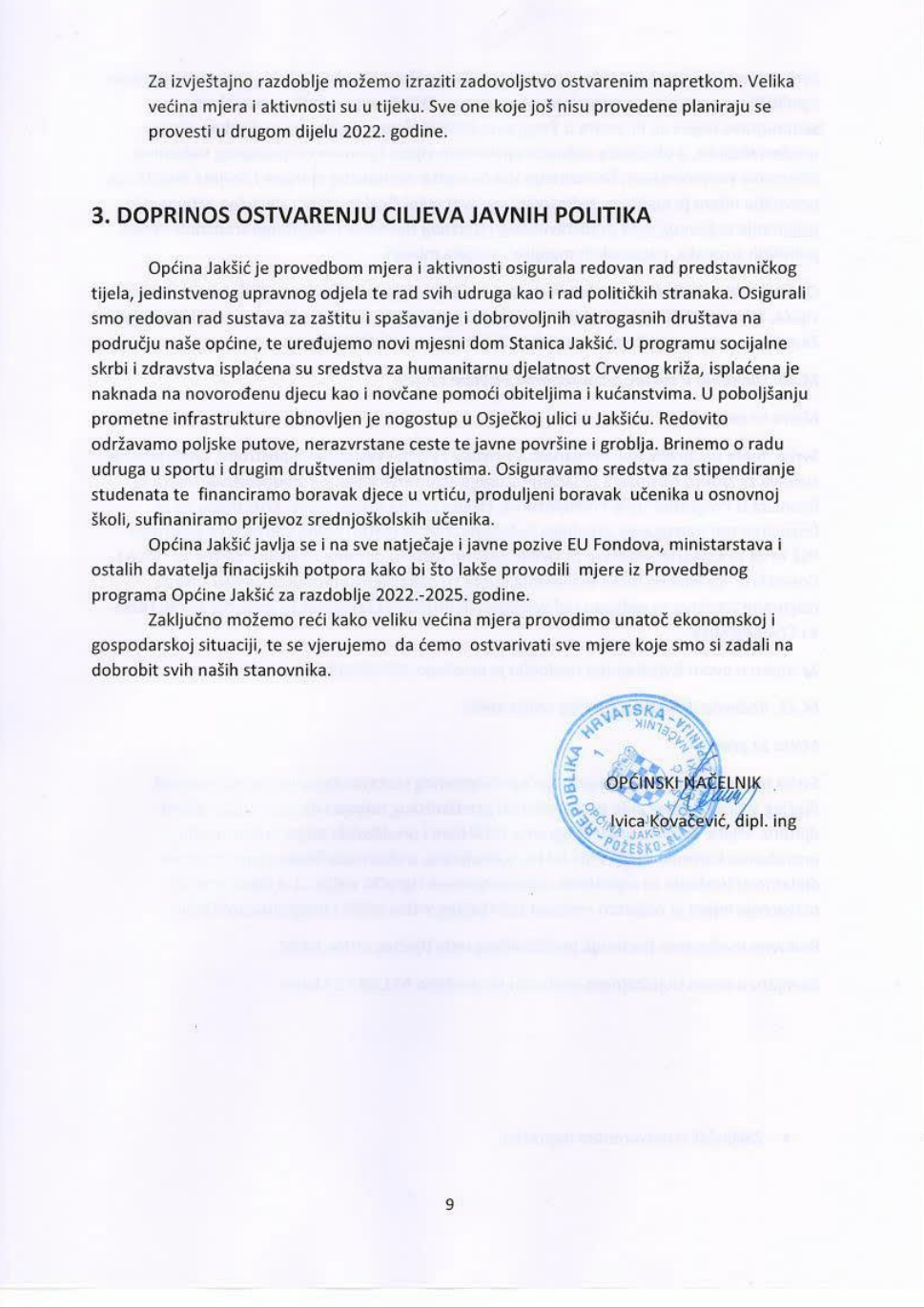 